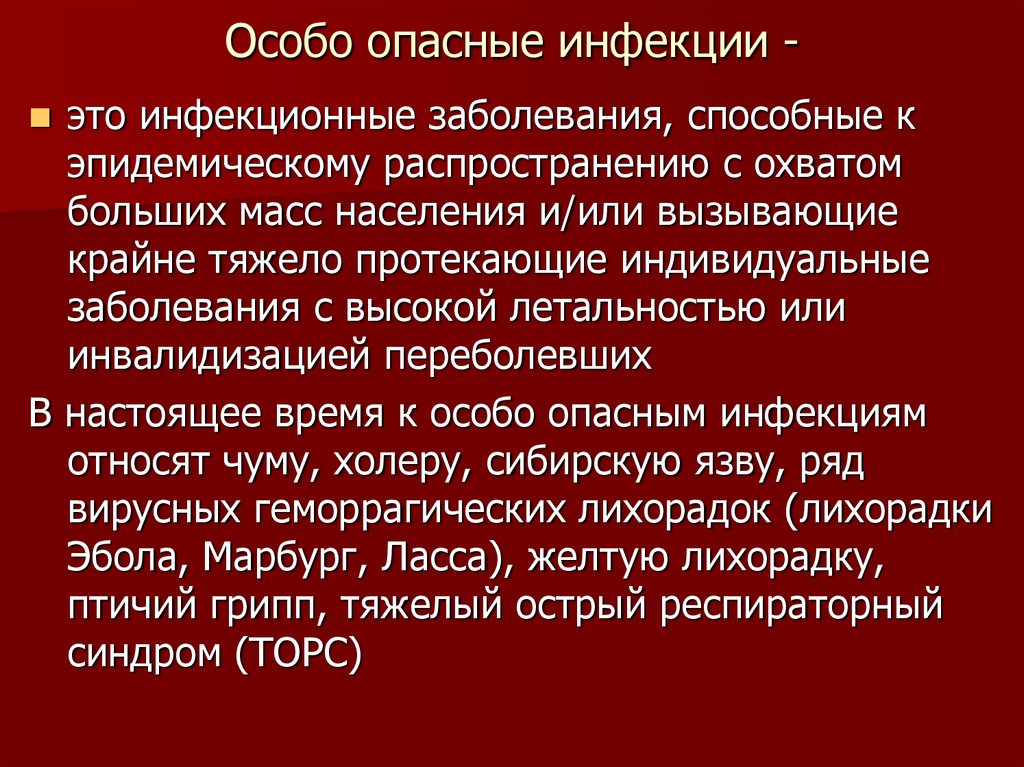 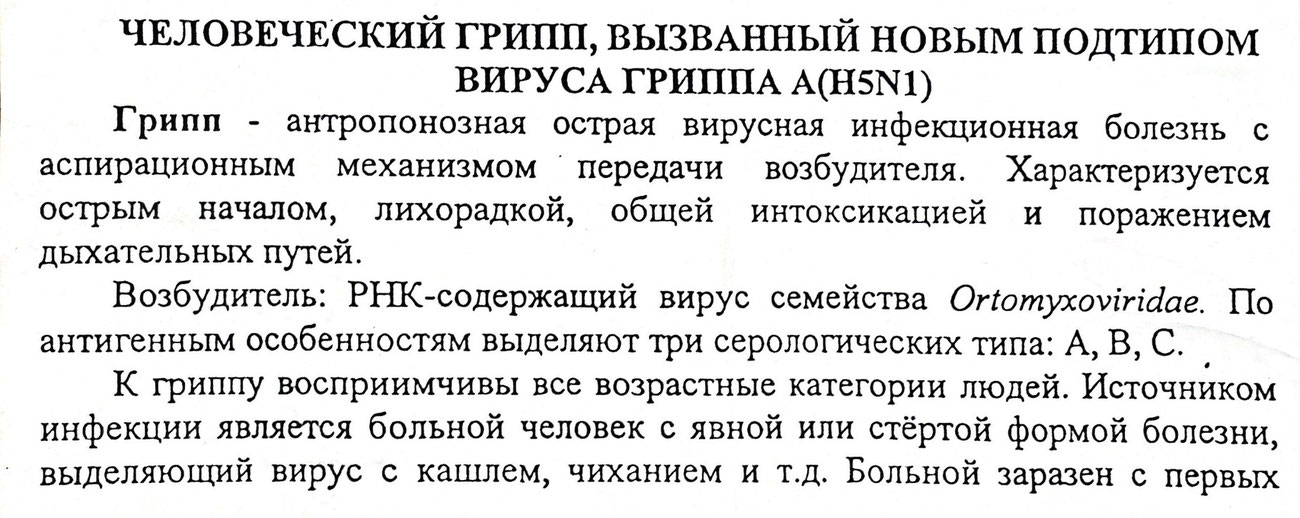 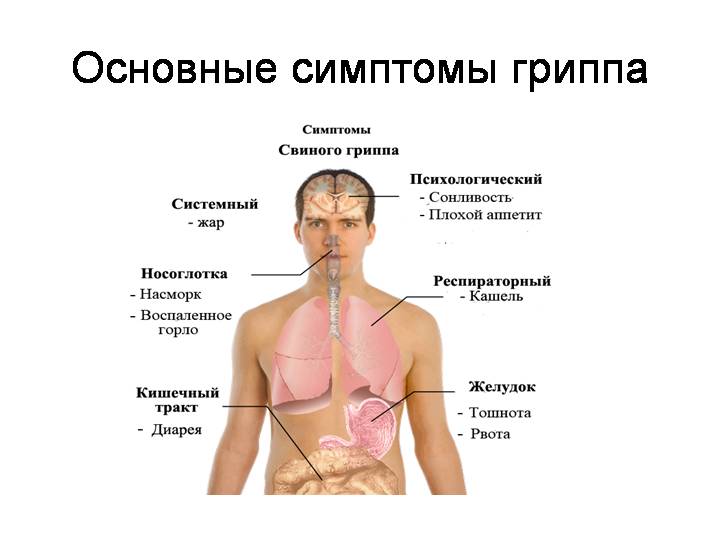 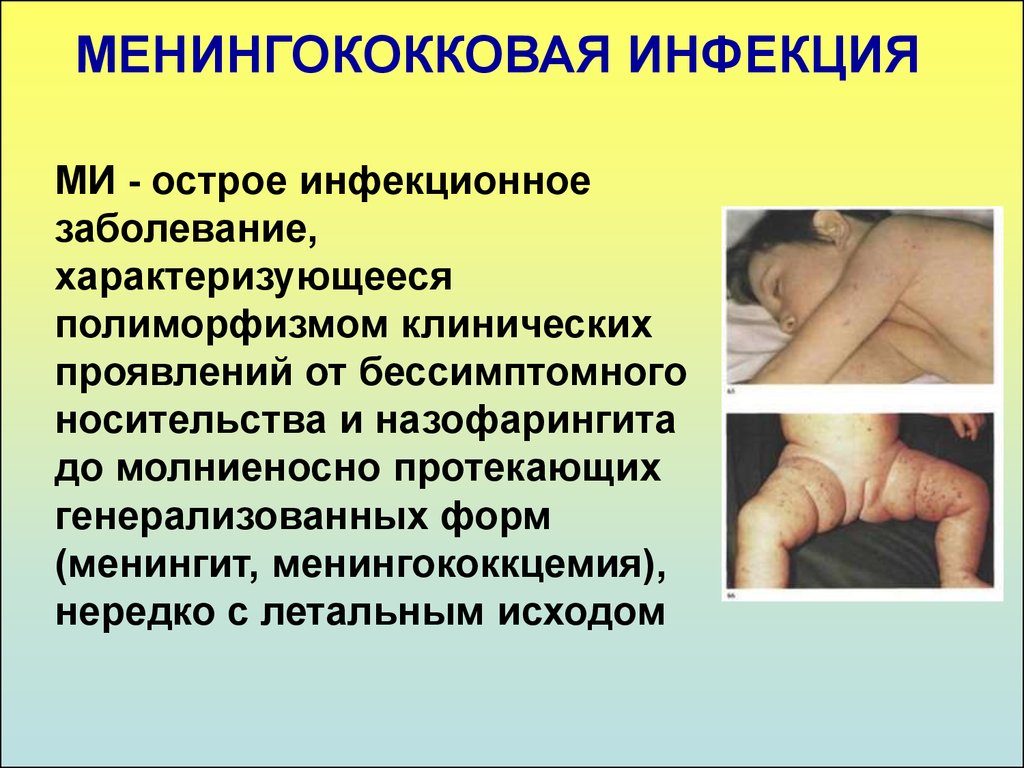 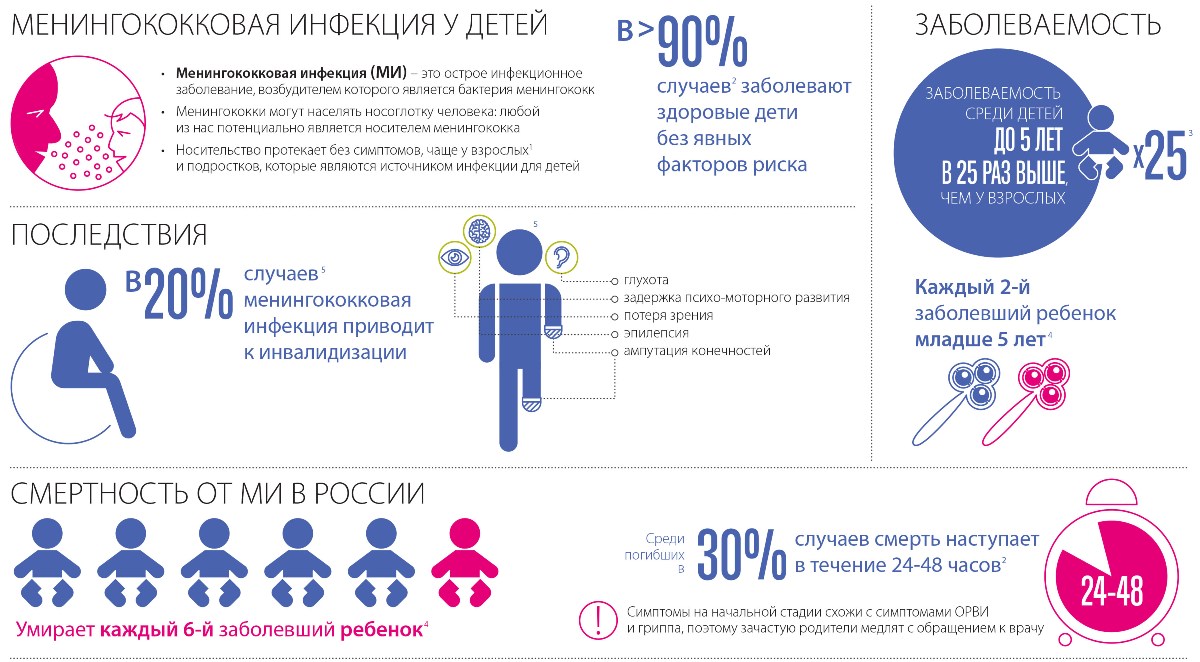 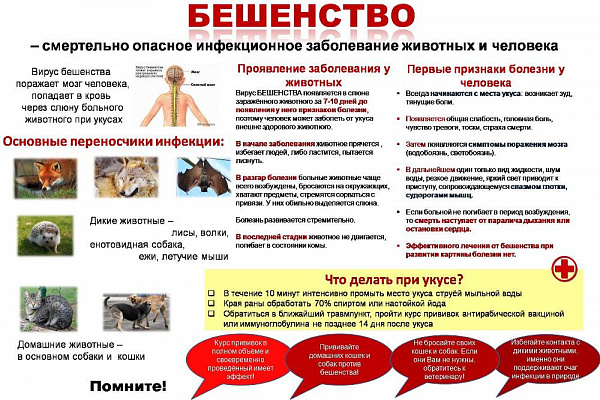 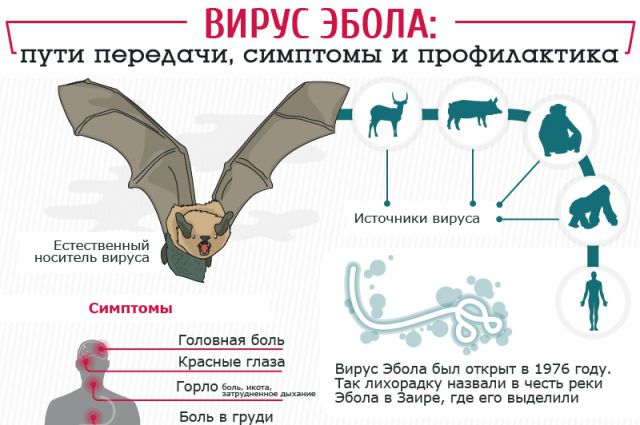 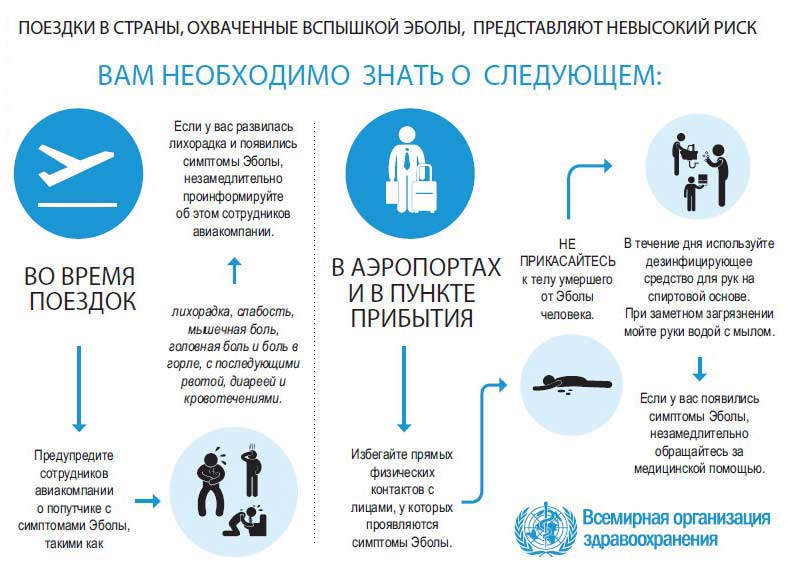 Если у вас возникнут вопросы  по данной тематике просим обращаться по телефону (801563)64-8-45  ----- врач инфекционист Рецько Жанна Чеславовна.   